     MINUTES             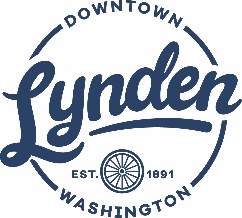                      Downtown Lynden Business Association Meeting                        Muljat Realty Conference RoomFriday, November 8th, 2019 Minutes  Vice President Chuck Robinson opened the meeting and welcomed the 14 people in attendance.Minutes:  The October 2019 meeting minutes as submitted. Treasures Report:  Bank balance at the end of October 2019 $44,270.42City News and Update:  	7th Street.  Dekoster Excavating found some old fuel tanks below the parking lot.  They are working on removing them   They hope to prep for curbs and gutters the week of November 18th.  The parking lot should be opened before the lighted parade on December 7th.  7th street may be bit longer to reopen.	Upcoming Events: 	Halloween:  All businesses reported a great crew of kids and families downtown for Trick or Treating.  Businesses had from 1400-1900 kids depending on where you were located and how big of lines you had.  Christmas Lighting: Northwest Surveying donated a $1000 to the Christmas Lighting Program.  The board decided to use that money to  light the Post Office and the Pioneer Museum.  All the Lights should be up the week before Thanksgiving Elf on the Shelf:  All the Elf stops have been secured and clue cards are being worked on.    Antlers for the first 350 people will be available.  Lexi Starkenburg has agreed to dress up in the Elf costume that day. The $700 prize package will be gift cards from DBA members.   The hunt will run from 10:30 am- 5:00 pm and the winner will be announced right before the parade at the announcing booth in front of the chamber office. Lighted Christmas Parade:  Plans are under way for the Parade, Saturday, December 7th.  The parade starts at 6:00 pm at the fairgrounds and arrives downtown about 6:15 pmBike Racks:  Chuck will determine some secondary locations for the first order of bike racks and have the public works install them.  We will order new bike racks first of the year. Business News:The Lynden Chamber is hosting their last general membership event for 2019 on Thursday, November 14th.  FREE Pizza, Pop & Prizes.  Lunchtime at Coconut Kenny’s.  All chambers members are invited.Art Jingle.  Jansen Art Center.  Saturday December 7th Holiday Art Market, Live Music and Gift Making Workshops.  Community Center:  Pancake Breakfast – Saturday December 7th.  8:00 am -11:00 am. Bake sale and Lunch Friday December 6th and Saturday December 7th. Meeting adjourned at 7:30 am NEXT MEETING:  DECEMBR 13h  AT MULJAT GROUP NORTH UPSTAIRS CONFERNCE ROOM